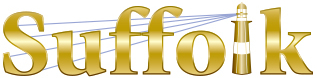 County Community College
Michael J. Grant Campus Academic AssemblyResolution 2019-02 [05]Approving the HUM130 Career Internships: Equity, Choices and Professionalism in the WorkplaceCourse Adoption ProposalWhereas the course HUM130 Career Internships: Equity, Choices and Professionalism in the Workplace is currently offered only at the Eastern and Ammerman campuses, andWhereas the Department of English and Humanities faculty at the Grant campus have proposed adopting HUM130 at the Grant campus, andWhereas the HUM130 Course Adoption Proposal has received the necessary multi-campus approvals; and Whereas the College Curriculum Committee approved the HUM130 Course Adoption Proposal on March 21, 2019 by a vote of [12-0-0]; therefore be itResolved that the Grant Campus Academic Assembly approves the HUM130 Career Internships: Equity, Choices, and Professionalism in the Workplace Course Adoption Proposal.Passed [36-1-4] on May 7, 2019